Fwd: ENK_Pentagen potvrzení přijetí objednávky č. OVW-305/2018/OME---------- Přeposlaná zpráva ----------
Od: Lukáš Bílek <lbilek@pentagen.cz>
Datum: 11. dubna 2018 15:44
Předmět: ENK_Pentagen potvrzení přijetí objednávky č. OVW-305/2018/OME
Komu: jvcelak@endo.cz
Kopie: Pavel Horák <phorak@pentagen.cz>
Vážený pane magistře,děkujeme za Vaši objednávku a potvrzujeme tímto její přijetí. Vaše objednávka se vyřizuje u našich zahraničních partnerů.Předpokládaný termín dodání je během následujících 1-3 týdnů.O přesném termínu expedice Vás ještě budeme informovat touto cestou.S pozdravem a přáním příjemného dne,Lukáš BílekLogistics Manager
  PentaGen s.r.o.
  tel.: +420 725 483 315
  fax: +420 227 203 588 
  e-mail: lbilek@pentagen.cz  www.pentagen.czFrom: Pavel Horák <phorak@pentagen.cz> 
Sent: Wednesday, April 11, 2018 1:55 PM
To: objednavky@pentagen.cz
Subject: Fwd: Objednávka č. 305/2018/OME---------- Forwarded message ---------
From: automat@endo.cz <automat@endo.cz>
Date: st 11. 4. 2018 13:40
Subject: Objednávka č. 305/2018/OME
To: <phorak@pentagen.cz>



----------------------------------------------
Identifikace adresáta a odesílatele <gx>27865410:00023761</gx>Doručená poštax9:24 (před 0 minutami)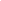 